Supporting Information Article title: Limited induction of ethylene and cyanide synthesis are observed in quinclorac-resistant Echinochloa crus-galli in Uruguay.Authors: Manuel Diez Vignola, Martha Sainz, Néstor E. Saldain, Claudia Marchesi, Victoria Bonnecarrère, Pedro Díaz Gadea. 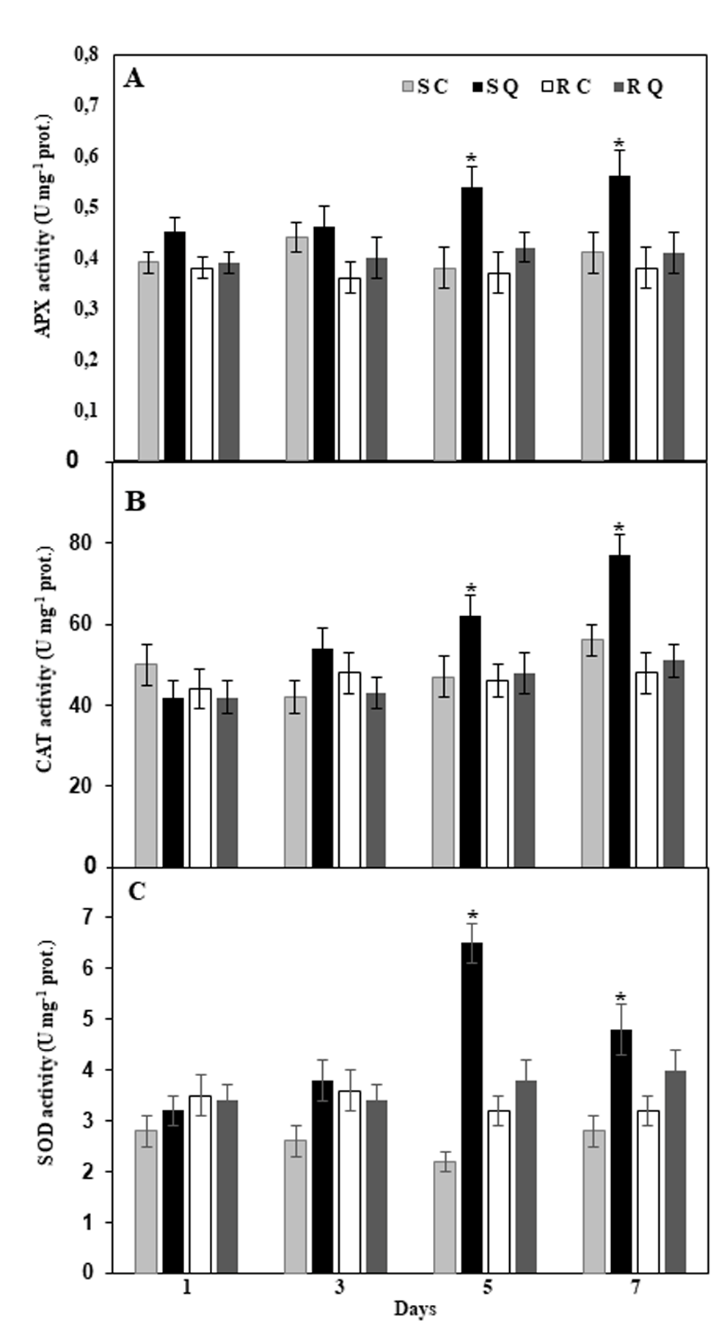 Figure S2. Activity of the antioxidant enzymes APX (A), CAT (B) and SOD (C) in the LM04 (S) and E7 (R) biotypes after quinclorac application (10 µM) expressed as units mg protein-1. The vertical lines represent the standard errors of the average of the measurements. * Indicate significant differences at the 0,01 level (Duncan´s test) between each treated sample and its nontreated control at each time point.